ЗУП 3.1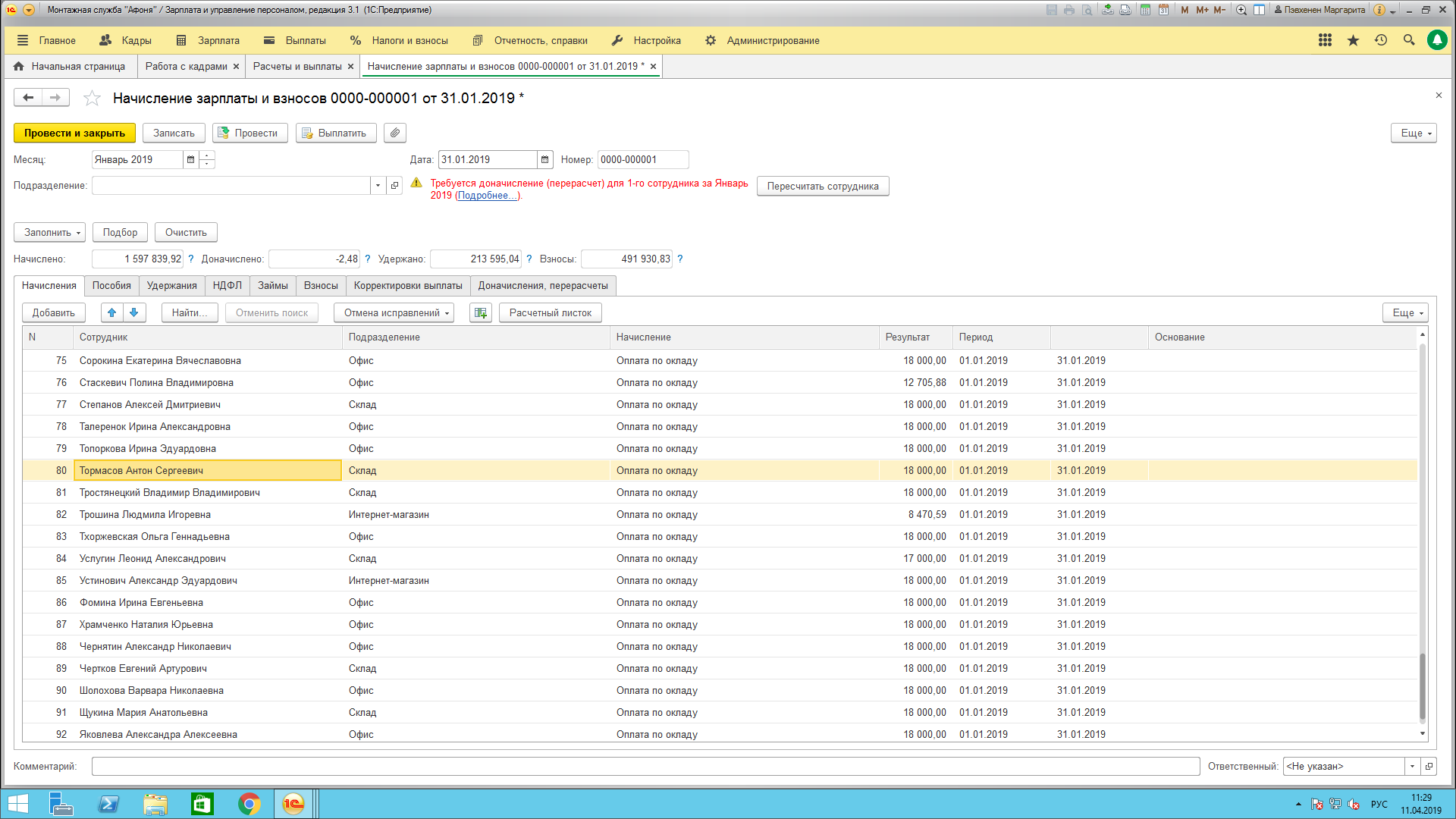 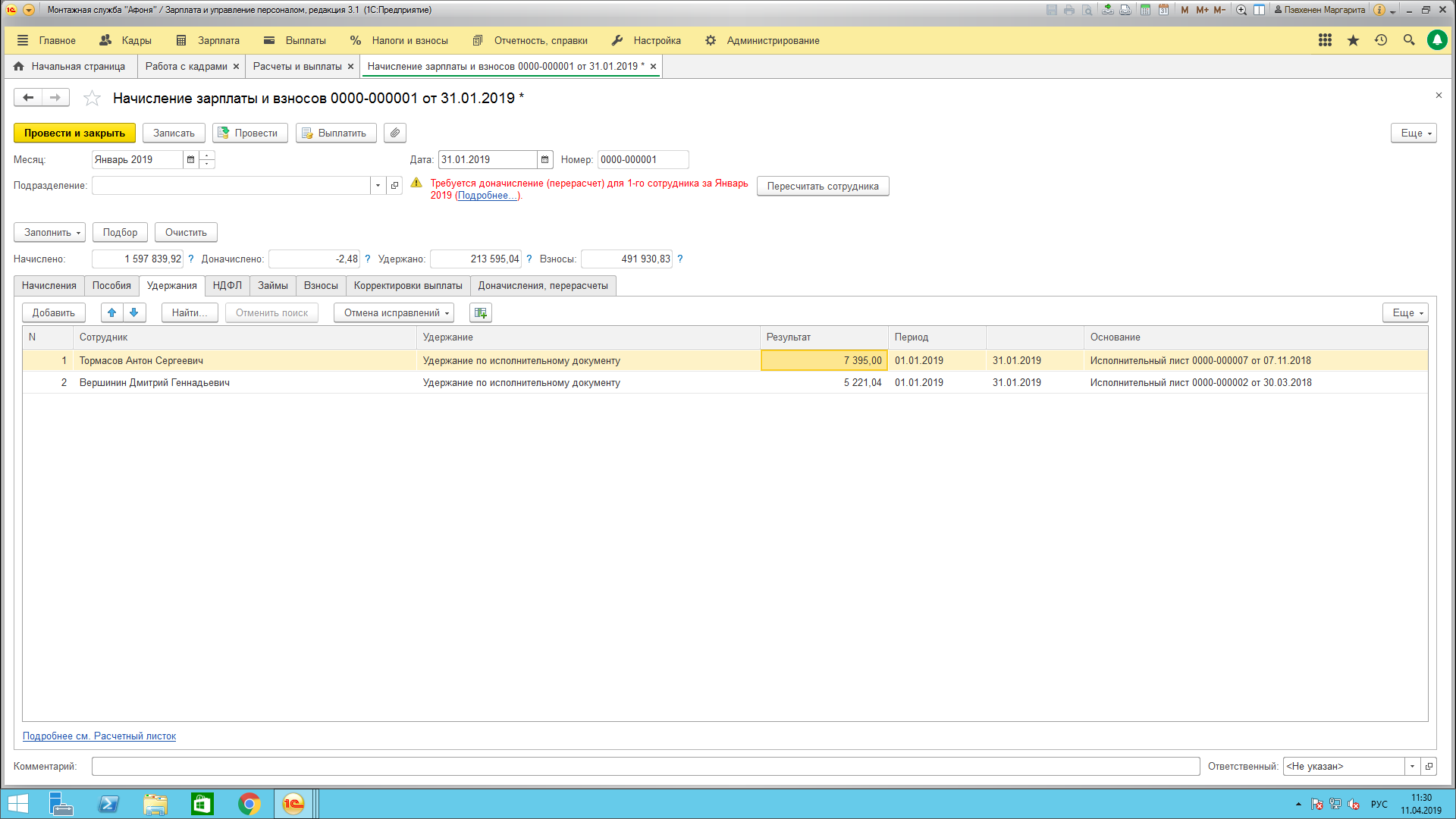 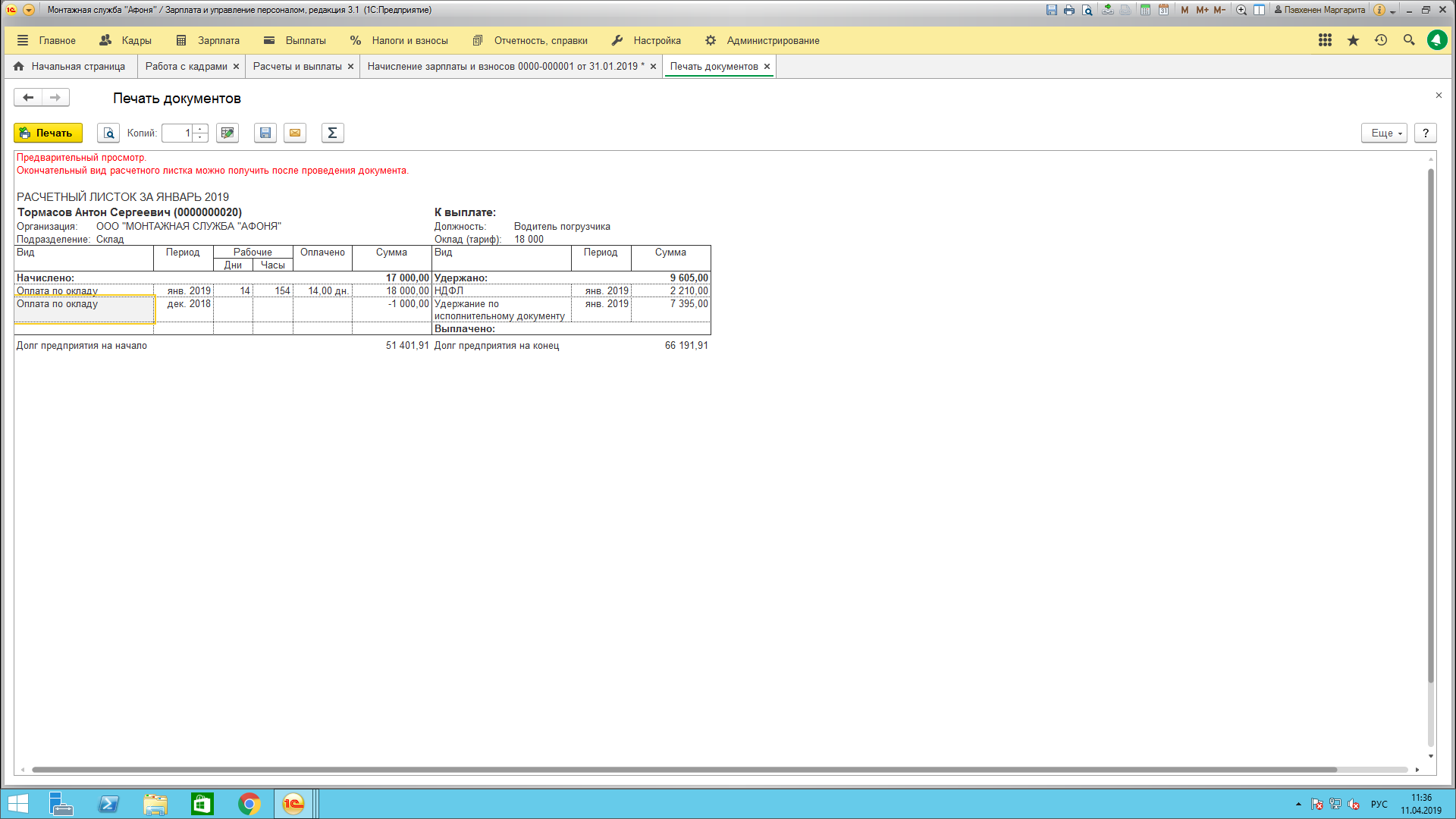 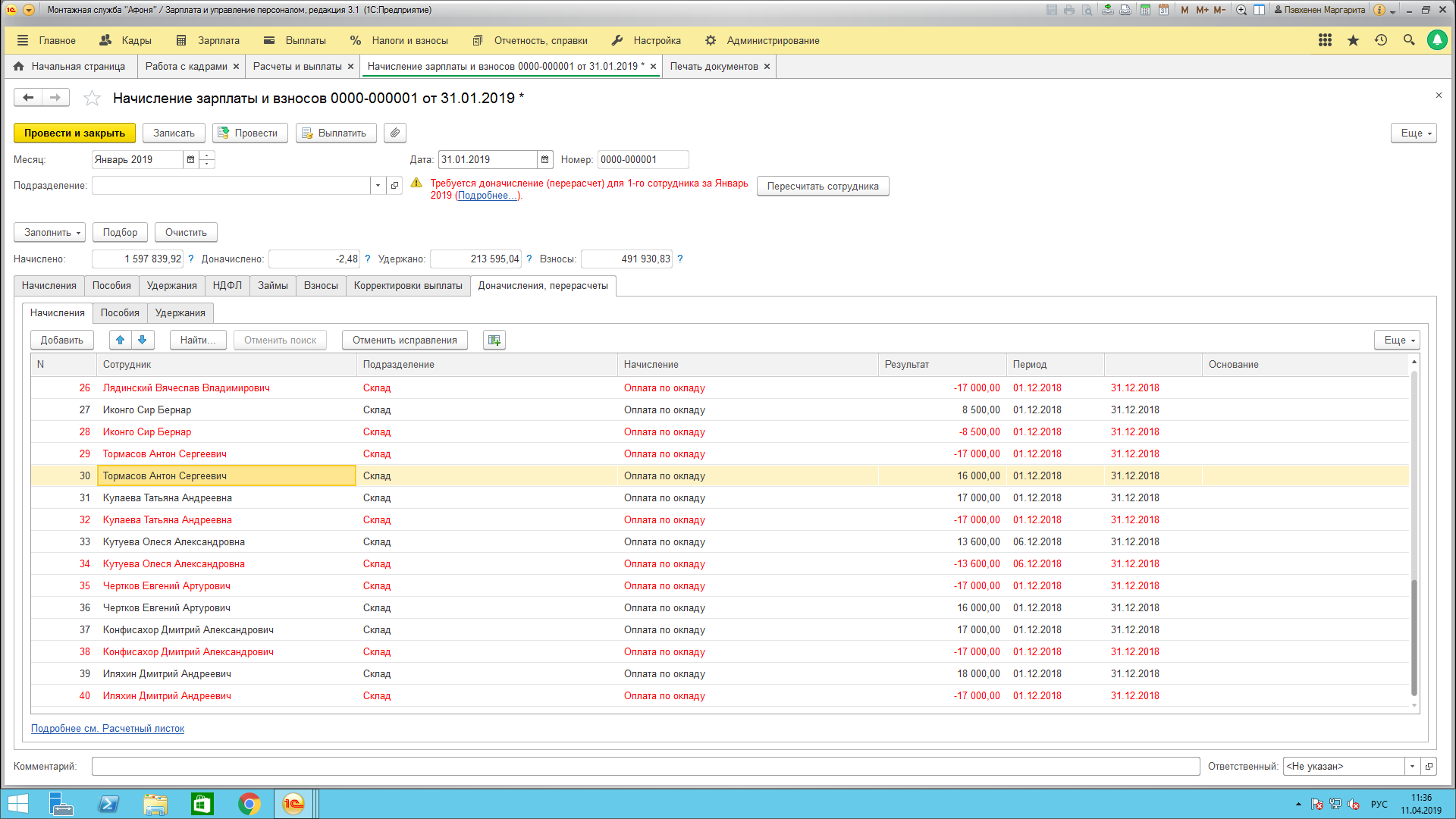 ЗУП 2.5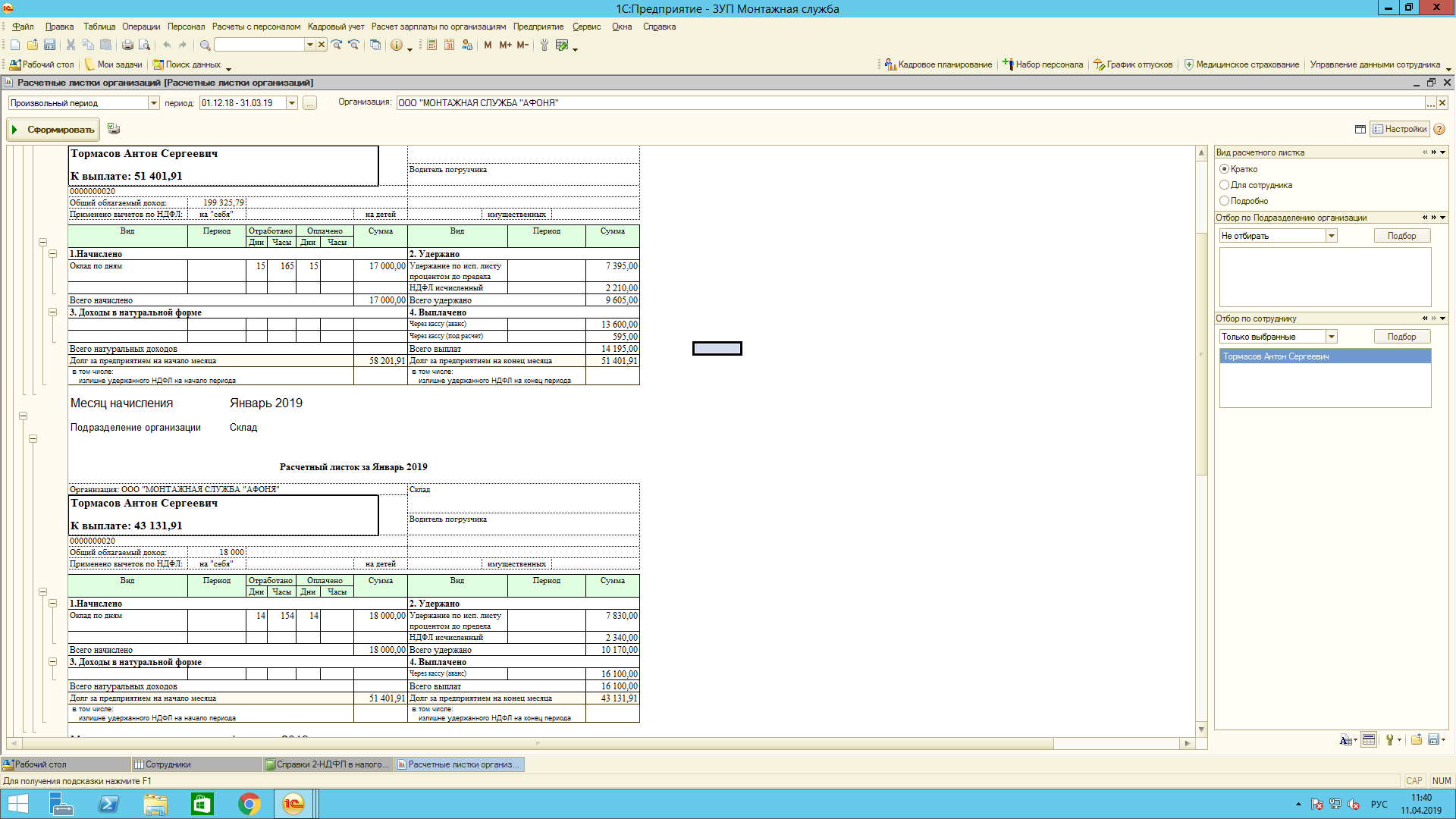 